07 ForThe circuit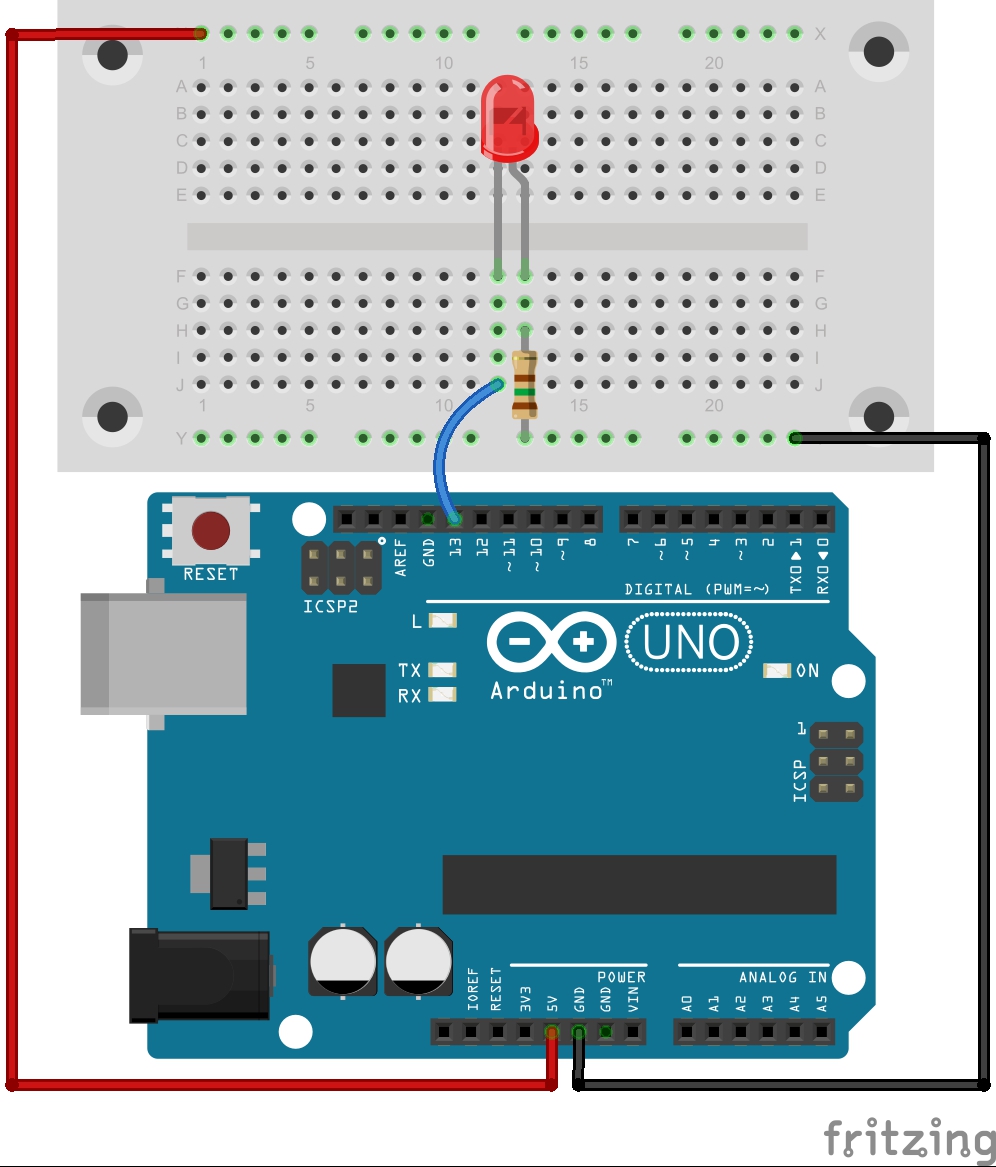 The code// Dim an LED using a PWM pinint LEDPin = 13; //variable storing the pin number the LED is connect tovoid setup(){  pinMode(LEDPin, OUTPUT);  //Set the pin the button is attached to as an input}//End of: setupvoid loop(){  //The for loop... the first value in the brackets is a initialisation  //an integer value, called i, that starts set equal to zero.  //The second part is the condition, the loop will keep repeating  //until the condition is not true. The final part is the increment,  //each time it loops through the value gets incremented by 1  for (int i=0; i <= 255; i++){    analogWrite(LEDPin, i);  //Analog write the i value to the LEDPin    delay(10);               //pause for 10 milliseconds  }}//End of: loopWhat NextAdd another for loop after this one, so the LED slowly dims after it reaches full brightnessPrint the i value to the terminal inside the for loop so you can see it count up from 0 to 255